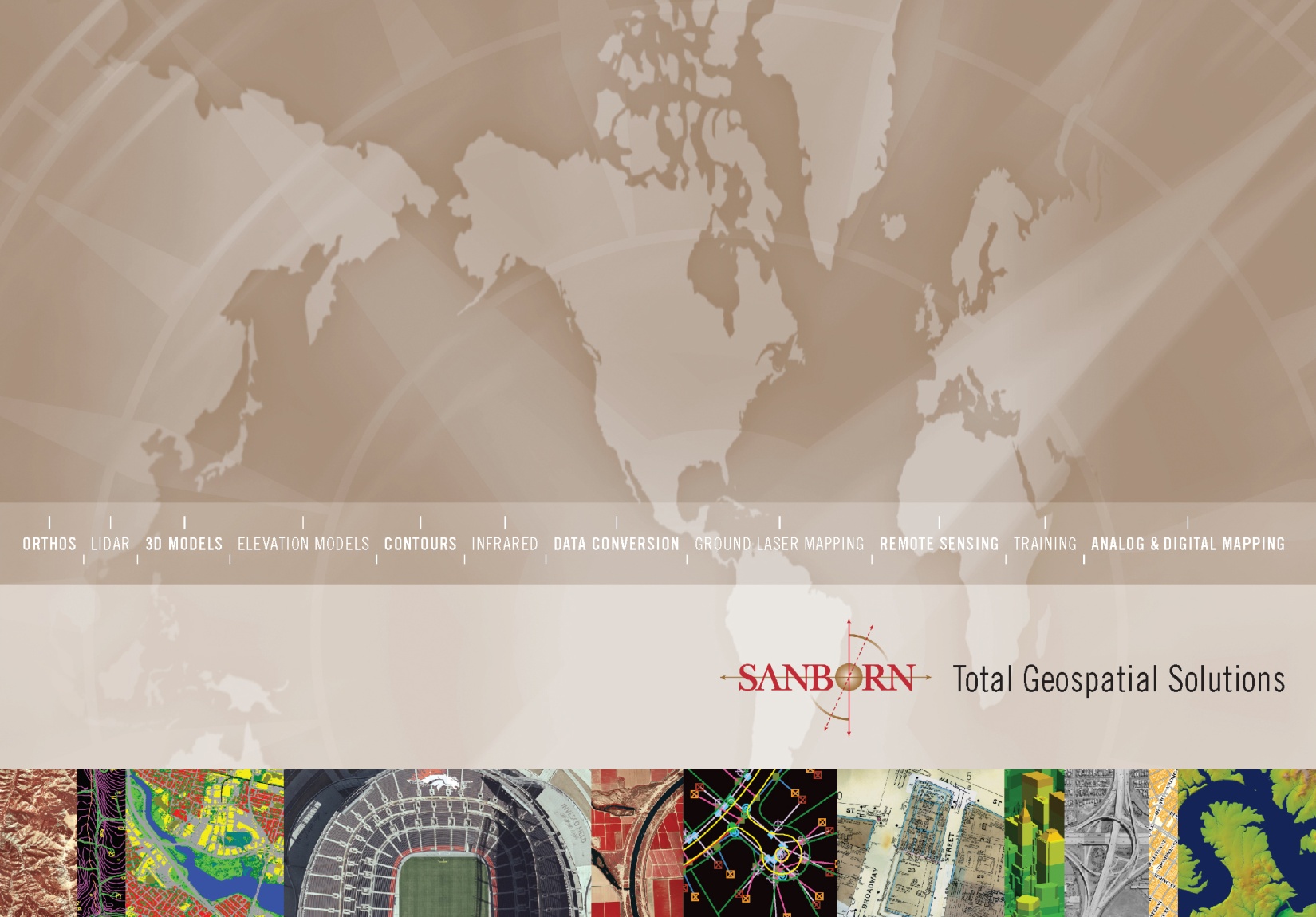 EXECUTIVE SUMMARYS.C. Department of Natural Resources contracted with Sanborn to provide LiDAR mapping services for Kershaw County.  Utilizing multi-return systems, Light Detection and Ranging (LiDAR) data in the form of 3-dimensional positions of a dense set of mass points was collected for approximately 740 square miles between February 21st, 2010 and March 24th, 2010.  All systems consist of geodetic  positioning, orientation derived from high-end inertial sensors and high-accurate lasers. The sensor is attached to the aircraft’s underside and emits rapid pulses of light that are used to determine distances between the plane and terrain below. Specifically, the Leica ALS-50 LiDAR system was used to collect data for the survey campaign.  The LiDAR system is calibrated by conducting flight passes over a known ground surface before and after each LiDAR mission.  During final data processing, the calibration parameters are inserted into post-processing software. A total of four airborne  (Global Positioning System) base stations were used in the Kershaw County project. The stations were set on NGS benchmarks AE3535, AJ7022, DE3192, and DF7761. These four base stations were tied to each other to create a  survey network.  The coordinates of these stations were checked against each other with the three dimensional  baseline created at the airborne support set up and determined to be within project specifications.The acquired LiDAR data was processed to obtain first and last return point data.  The last return data was further filtered to yield a LiDAR surface representing the bare earth.Contents1.0	INTRODUCTION	41.1 	Contact Information	41.2 	Purpose of the LiDAR Acquisition	41.3 	Project Location	41.4 	Standard Specifications for LiDAR	52.0	LiDAR CALIBRATION	62.1 	Introduction	62.2 	Calibration Procedures	63.0 	LiDAR FLIGHT AND SYSTEM REPORT	73.1	 Introduction	73.2 	Field Work Procedures	73.3 	Final LiDAR Processing	84.0  	GEODETIC authentication	94.1	 Final LiDAR Verification	95.0 	Coordinates and Datum	115.1 	Introduction	115.2 	Horizontal Datum	115.3 	Vertical Datum	11List of TablesTable 1: LiDAR Specifications	5Table 2: LiDAR Acquisition Parameters	7Table 3: Collection Dates, Times, Average Per Flight Collection Parameters and PDOP	8Table 4: Processing Accuracies and Requirements	8Table 5: LiDAR Accuracy Assessment based on the Checkpoint Survey (Feet)	10List of FiguresFigure 1:  Area of Collection	4Figure 2: TerraMatch Tiling Sample	6Figure 3: Kershaw Survey Checkpoint Diagram	9
1.0	INTRODUCTIONThis document contains the technical write-up of the LiDAR campaign, including standard specifications, system calibration techniques, field procedures, and the accuracy of the LiDAR data.1.1 	Contact Information 								Questions regarding the technical aspects of this report should be addressed to:Shawn Benham, PMPProject ManagerSanborn Map Co., Inc.Colorado Springs Co 80920719-502-1296 (Desk)sbenham@sanborn.com1.2 	Purpose of the LiDAR AcquisitionAs stated in the Statement of Work for Acquisition and Production of High Resolution Elevation data for the SCDNR 2010 project, this LiDAR operation was designed to create high resolution data sets that will establish an authoritative source for elevation information for Kershaw County.   1.3 	Project Location 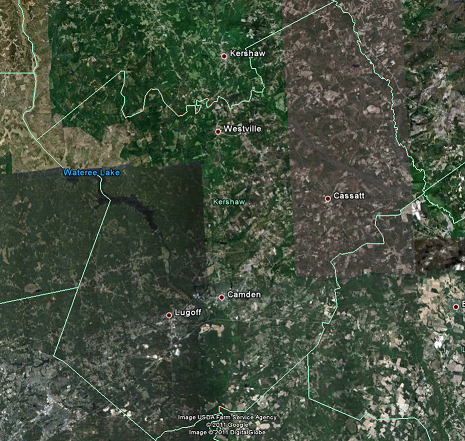 Figure 1:  Area of Collection1.4 	Standard Specifications for LiDAR Table 1: LiDAR Specifications 2.0	LiDAR CALIBRATION2.1 	IntroductionLiDAR calibrations are performed to determine and therefore eliminate systematic biases that occur within the hardware of the Leica ALS-50 system. Once the biases are determined they can be modeled out. The systematic biases are corrected for heading, scale, roll, and pitch errors. The following procedures are intended to prevent operational errors in the field and office work, and are designed to detect inconsistencies.  The emphasis is not only on the quality control (QC) aspects, but also on the documentation, i.e., on the quality assurance (QA). 2.2 	Calibration ProceduresWhen Sanborn receives raw point cloud data from its field crew, calibration proceedures using TerraSolid products are applied; inlcuding TerraScan and TerraMatch. Utilizing these two tools, Sanborn is able to correct each intiviual raw data strip to precisely match the two overlapping swaths. In return, the RMSE of the enitre project is substantually lower, resulting in a more accurate dataset. TerraMatch samples the data perpenicular to the flight pattern to assess and correct for roll errors, pitch errors, and heading errors. Throughout the Kershaw County project, flight direction consisted of a southwest to northeast flight pattern. Rows of small sample tiles were placed perpendicular to the raw strips, and populated with the raw point cloud data. Once the population of the data is complete, a filter is applied to each sample tile. The filter classifies bare earth and building rooftops per flight line in order for TerraMatch to recognize the individual strips and their features, allowing the software to find corrections for roll, pitch, and heading throughout the project. Once the adjustments are calculated, the settings are applied to the final delivery tiles. 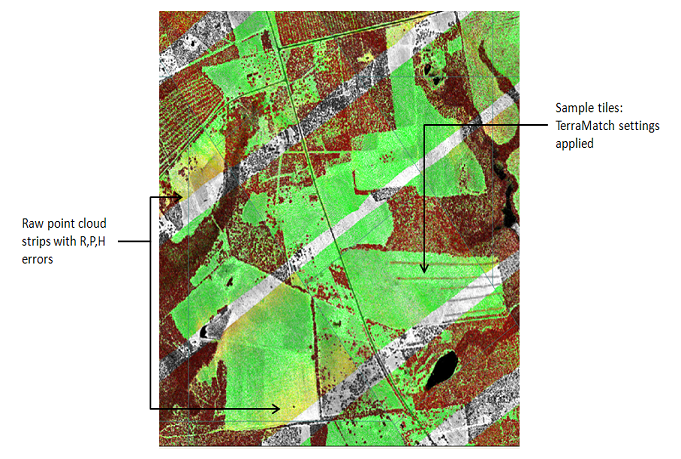 Figure 2:  TerraMatch Tiling Sample3.0 	LiDAR FLIGHT  SYSTEM REPORT3.1	 IntroductionThis section addresses LiDAR system, flight reporting and data acquisition methodology used during the collection of the Kershaw county campaign. Although Sanborn conducts all LiDAR with the same rigorous and strict procedures and processes, all LiDAR collections are unique.3.2 	Field Work ProceduresA minimum of two  base stations were set for the Kershaw County project, which is within the project area or within the required baseline specifications of the project.Pre-flight checks such as cleaning the sensor head glass are performed. A four minute  initialization is conducted on the ground, with the engines running, prior to flight, to establish fine-alignment of the .  ambiguities are resolved by flying within ten kilometers of the base stations. The flight missions were typically four or five hours in duration including runway calibration flights flown at the beginning and the end of each mission.  During the data collection, the operator recorded information on log sheets which includes weather conditions, LiDAR operation parameters, and flight line statistics.  Near the end of the mission  ambiguities are again resolved by flying within ten kilometers of the base stations, to aid in post-processing.Table 2 shows the planned LiDAR acquisition parameters with a flying height of 1500 meters above ground level () for the Leica system on a mission to mission basis.Table 2: LiDAR Acquisition ParametersPreliminary data processing was performed in the field immediately following the missions for quality control of  data and to ensure sufficient overlap between flight lines.  Any problematic data could then be re-flown immediately as required.  Final data processing was completed in the Colorado Springs office.Table 3: Collection Dates, Times, Average Per Flight Collection Parameters and PDOP3.3 	Final LiDAR ProcessingLiDAR filtering was accomplished using TerraSolid LiDAR processing and modeling software.  The filtering process reclassifies all the data into classes with in the LAS formatted file based scheme set using the LAS format 1.2 specifications or by the client. Once the data is classified, the entire data set is reviewed and manually edited for anomalies that are outside the required guidelines of the product specification or contract guidelines, whichever apply. Table 4 indicates the required product specifications.The coordinate and datum transformations are then applied to the data set to reflect the required deliverable projection, coordinate and datum systems as provided in the contract.     The client required deliverables are then generated. At this time, a final QC process is undertaken to validate all deliverables for the project. Prior to release of data for delivery, Sanborn’s quality control/quality assurance department reviews the data and then releases it for delivery.Table 4: Processing Accuracies and Requirements 4.0  	GEODETIC authentication4.1	 Final LiDAR VerificationThe LiDAR data was evaluated using a collection of 21 NGS benchmarks; see figure 3 for diagram. For Kershaw County, the standard deviation is 0.399 feet and the root mean squared is 0.391 feet. The LiDAR data was compared to each of these benchmarks yielding much better result than was required for the project. Table 5 indicates the results for Kershaw County and each point including the overall results as it compares to the LiDAR data set.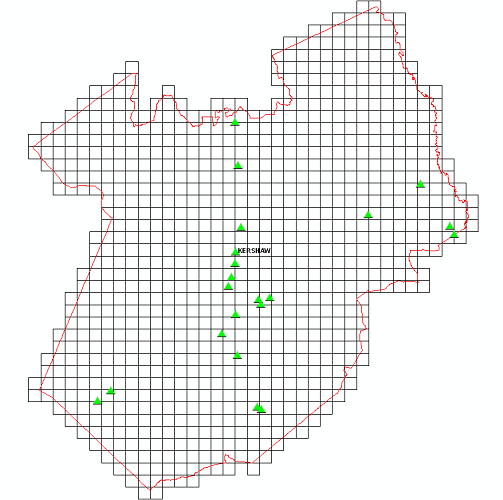 Figure 3: Kershaw Survey Checkpoint DiagramTable 5: LiDAR Accuracy Assessment based on the Checkpoint Survey (Feet)5.0 	Coordinates  Datum5.1 	IntroductionThe final adjustment was constrained to the published NAD83 geodetic coordinates (, ) and NAVD88 elevations. The adjustment was cross-referenced to the GEOID03 model to enable the estimation of orthometric heights.5.2 	Horizontal Datum The final horizontal coordinates are provided in State Plane HARN South Carolina FIPS 3900 on the North American Datum of 1983 (NAD83 adjustment of 1992) units of intl feet.  5.3 	Vertical DatumThe final orthometric elevations were determined for all points in the network using Geoid03 model and are provided on the North American Vertical Datum of 1988 in units of US survey feet.Data AcquisitionData AcquisitionData AcquisitionRequirement DescriptionReturns per pulse LiDAR sensor shall be capable of recording up to 3 (or more) returns per pulse, including 1st and last returns Scan angle ≤ ±24 degrees *Swath overlap Nominal sidelap on adjoining swaths, i.e., survey shall be designed for 50% overlap coverage at planned aircraft height above ground 50%Design pulse density (nominal)Pulses/m2 (includes swath overlap; e.g., with 30% sidelap, ≥ 2 pulse/m2 in each swath) ≥1 procedures At least 2  reference stations in operation during all missions, sampling positions at 1 Hz or higher frequently. Differential  baseline lengths shall not exceed 30 km. Differential  unit in aircraft shall sample position at 2 Hz or higher. LiDAR data shall only be acquired when  PDOP is ≤ 3.5 and at least 6 satellites are in view. *Data Collection SeasonTarget window for collection of LiDAR data ends Spring of 2010.  This may be extended with approval  by State program managers*Survey conditions Leaf-off and no significant snow cover, as observed by state contract representatives. *Geographic Coverage and ContinuityGeographic Coverage and ContinuityGeographic Coverage and ContinuityCoverage No voids between swaths. No voids because of cloud cover or instrument failure. No voids between swaths. No voids because of cloud cover or instrument failure. Swath overlap ≤ 50% no-overlap area per project. ≤ 50% no-overlap area per project. Average Altitude1500 Meters Airspeed~140 KnotsScan Frequency36 HertzScan Width Half Angle20 DegreesPulse Rate71,800 HertzDateSensorStart TimeEnd TimeAltitude (m)Airspeed (Knots)Scan AngleScan RatePulseRatePDOP(Ave)052bFeb 21Leica 4020:0700:03150014040˚3671,8001.8056aFeb 25Leica 4015:4420:26150014040˚3671,8001.9056bFeb 25Leica 4021:3323:00150014040˚3671,8001.8056cFeb 25Leica 4023:5502:25150014040˚3671,8001.7057aFeb 26Leica 4012:2814:44150014040˚3671,8002.0057bFeb 26Leica 4018:3122:34150014040˚3671,8002.0078aMar 19Leica 4012:5118:28150014040˚3671,8001.6078bMar 19Leica 4020:2522:32150014040˚3671,8001.6082aMar 23Leica 4016:0920:57150014040˚3671,8001.9082bMar 23Leica 4021:4800:30150014040˚3671,8002.0082aMar 23Leica 4914:1419:12150014040˚3671,8002.0082bMar 23Leica 4920:4700:55150014040˚3671,8002.0083aMar 24Leica 4914:3219:38150014040˚3671,8001.7Accuracy of LiDAR Data (H)1m RMSEAccuracy of LiDAR data in bare areas 15 cm RMSENameVegetation ClassEastingNorthingKnown ZLaser ZDzAA4021Bare Earth2120294.190886152.110280.520281.310+0.790EC0829Bare Earth2114633.750878310.850170.720171.500+0.780EC3115Bare Earth2196550.580939911.950277.780278.210+0.430EC0849Bare Earth2175083.830927214.430331.780332.190+0.410EC3149Bare Earth2130703.230890493.110297.690298.100+0.410EC3150Bare Earth2129775.700892427.440296.130296.470+0.340EC3129Bare Earth2121219.710869377.860149.290149.480+0.190AA4018Bare Earth2117358.930897770.570303.850304.000+0.150EC3110Bare Earth2210329.540919026.740260.110260.240+0.130AA4003Bare Earth2120079.590965270.100482.980483.030+0.050EC3111Bare Earth2208484.420922542.550249.780249.790+0.010EC0818Bare Earth2069019.360854791.790296.030296.020-0.010AA4017Bare Earth2118533.010901465.190273.680273.580-0.100EC0835Bare Earth2134364.720893012.550287.220287.050-0.170AA4007Bare Earth2121277.680947417.350423.110422.920-0.190EC3135Bare Earth2131005.620847073.570177.090176.820-0.270EC0815Bare Earth2063459.000850649.700418.600418.300-0.300AA4016Bare Earth2120099.390907200.390304.130303.790-0.340EC3134Bare Earth2129336.920848108.760162.910162.540-0.370AA4015Bare Earth2120337.460911801.830267.620267.030-0.590AA4012Bare Earth2122661.920922090.130378.270377.620-0.650Average dzAverage dz+0.033Minimum dzMinimum dz-0.650Maximum dzMaximum dz+0.790Average MagnitudeAverage Magnitude0.318Root Mean SquareRoot Mean Square0.391Std deviationStd deviation0.399